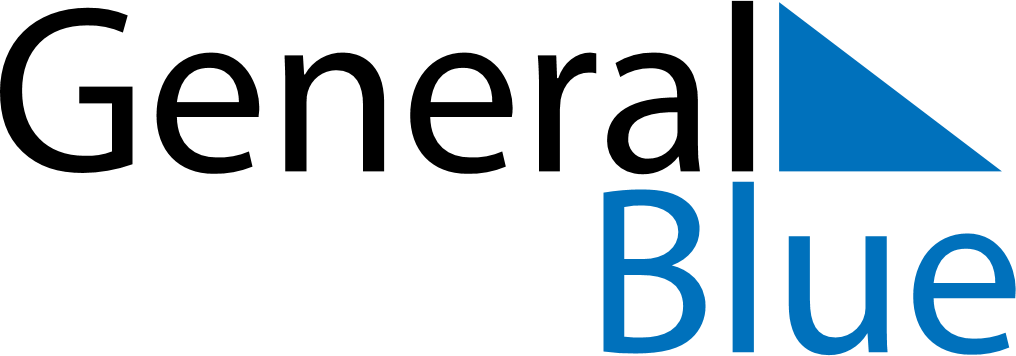 March 2024March 2024March 2024March 2024March 2024March 2024March 2024Koria, Kymenlaakso, FinlandKoria, Kymenlaakso, FinlandKoria, Kymenlaakso, FinlandKoria, Kymenlaakso, FinlandKoria, Kymenlaakso, FinlandKoria, Kymenlaakso, FinlandKoria, Kymenlaakso, FinlandSundayMondayMondayTuesdayWednesdayThursdayFridaySaturday12Sunrise: 7:13 AMSunset: 5:38 PMDaylight: 10 hours and 25 minutes.Sunrise: 7:10 AMSunset: 5:41 PMDaylight: 10 hours and 30 minutes.34456789Sunrise: 7:07 AMSunset: 5:43 PMDaylight: 10 hours and 36 minutes.Sunrise: 7:04 AMSunset: 5:46 PMDaylight: 10 hours and 42 minutes.Sunrise: 7:04 AMSunset: 5:46 PMDaylight: 10 hours and 42 minutes.Sunrise: 7:01 AMSunset: 5:48 PMDaylight: 10 hours and 47 minutes.Sunrise: 6:58 AMSunset: 5:51 PMDaylight: 10 hours and 53 minutes.Sunrise: 6:54 AMSunset: 5:54 PMDaylight: 10 hours and 59 minutes.Sunrise: 6:51 AMSunset: 5:56 PMDaylight: 11 hours and 4 minutes.Sunrise: 6:48 AMSunset: 5:59 PMDaylight: 11 hours and 10 minutes.1011111213141516Sunrise: 6:45 AMSunset: 6:01 PMDaylight: 11 hours and 16 minutes.Sunrise: 6:42 AMSunset: 6:04 PMDaylight: 11 hours and 21 minutes.Sunrise: 6:42 AMSunset: 6:04 PMDaylight: 11 hours and 21 minutes.Sunrise: 6:39 AMSunset: 6:07 PMDaylight: 11 hours and 27 minutes.Sunrise: 6:36 AMSunset: 6:09 PMDaylight: 11 hours and 33 minutes.Sunrise: 6:33 AMSunset: 6:12 PMDaylight: 11 hours and 38 minutes.Sunrise: 6:30 AMSunset: 6:14 PMDaylight: 11 hours and 44 minutes.Sunrise: 6:27 AMSunset: 6:17 PMDaylight: 11 hours and 50 minutes.1718181920212223Sunrise: 6:23 AMSunset: 6:19 PMDaylight: 11 hours and 55 minutes.Sunrise: 6:20 AMSunset: 6:22 PMDaylight: 12 hours and 1 minute.Sunrise: 6:20 AMSunset: 6:22 PMDaylight: 12 hours and 1 minute.Sunrise: 6:17 AMSunset: 6:24 PMDaylight: 12 hours and 7 minutes.Sunrise: 6:14 AMSunset: 6:27 PMDaylight: 12 hours and 12 minutes.Sunrise: 6:11 AMSunset: 6:30 PMDaylight: 12 hours and 18 minutes.Sunrise: 6:08 AMSunset: 6:32 PMDaylight: 12 hours and 24 minutes.Sunrise: 6:05 AMSunset: 6:35 PMDaylight: 12 hours and 29 minutes.2425252627282930Sunrise: 6:01 AMSunset: 6:37 PMDaylight: 12 hours and 35 minutes.Sunrise: 5:58 AMSunset: 6:40 PMDaylight: 12 hours and 41 minutes.Sunrise: 5:58 AMSunset: 6:40 PMDaylight: 12 hours and 41 minutes.Sunrise: 5:55 AMSunset: 6:42 PMDaylight: 12 hours and 46 minutes.Sunrise: 5:52 AMSunset: 6:45 PMDaylight: 12 hours and 52 minutes.Sunrise: 5:49 AMSunset: 6:47 PMDaylight: 12 hours and 58 minutes.Sunrise: 5:46 AMSunset: 6:50 PMDaylight: 13 hours and 3 minutes.Sunrise: 5:43 AMSunset: 6:52 PMDaylight: 13 hours and 9 minutes.31Sunrise: 6:40 AMSunset: 7:55 PMDaylight: 13 hours and 15 minutes.